Σεμινάρια Εργαστηριακής μορφής ΚΕΣΕΑ-ΤΠΕWindows 10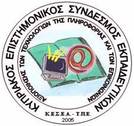 Σύνδεση και αποσύνδεση από λογαριασμό WindowsΚλικ στην αρχική οθόνη και εισαγωγή κωδικού για σύνδεση ΔΚ στη σημαία των windows στη γραμμή εργασιών (taskbar) – shut down or sign out ή κλικ στο κουμπί All apps πάνω από σημαία – κουμπί πάνω αριστερά για να κάνουμε sign out ή να συνδεθούμε ως άλλος χρήστης 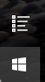 Κουμπί start (σημαία) και επιλογέςΠροσθήκη ή αφαίρεση εφαρμογών στα πλακάκια (tiles) (ΔΚ σε ένα πλακάκι – επιλογές….)Προσθήκη εφαρμογής στο start menu – κλικ στο κουμπί apps – ΔΚ – Pin to start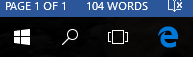 Πολλαπλές επιφάνειες εργασίας (Multiple desktops)Μετάβαση από ένα ανοικτό παράθυρο σε άλλοΠροσθήκη επιφάνειας εργασίας (στο τρέχον desktop – δεξιά κάτω γωνία)Διάφορες ρυθμίσειςΑλλαγή resolution : settings – system – display – Advanced display settingsΚατάργηση εφαρμογών : settings – system – Apps & Features – κλικ στην εφαρμογή – uninstallΠροσθήκη συσκευών (π.χ  σύνδεση κινητού με H/Υ με Bluetooth, προσθήκη εκτυπωτή) : settings – devices Χρώματα, background, lock screen : settings – personalizationΠροσθήκη χρηστών : settings – Accounts – family and other users – add someone else to this pc 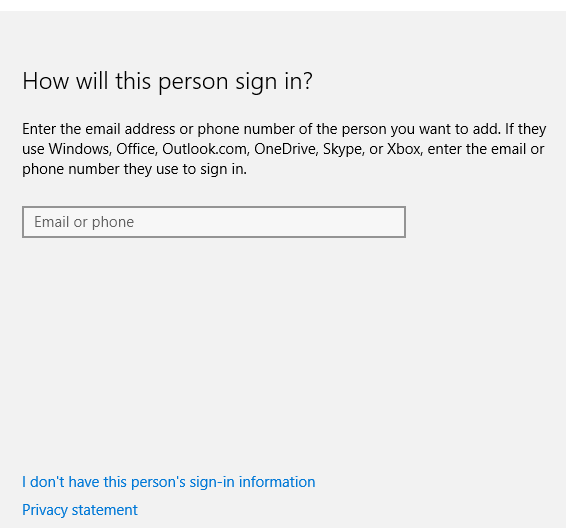 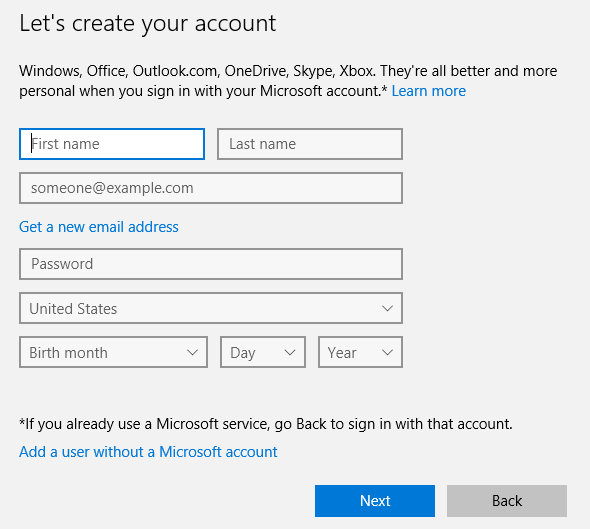 Δημιουργία USB ή DVD αποκατάστασης (Recovery Media Creator)Στο κουτί αναζήτησης γράφουμε recovery media και ακολουθούμε τις επιλογές στην οθόνηΑλλαγή γλώσσας περιβάλλοντος Windows 10Start – settings – Time and Language – Region and language – Add a language – Επιλογή γλώσσας – Download language pack – Στη λίστα με τις γλώσσες κλικ στη γλώσσα που θέλουμε και set as default. Η γλώσσα θα αλλάξει την επόμενη φορά που θα κάνουμε sign in.Εισαγωγή ειδικών χαρακτήρων Start – All Apps – Character mapΕισαγωγή μαθηματικών συμβόλωνStart – All Apps -  Windows accessories – Math Input PanelΞυπνητήρι – Χρονόμετρο – ΧρονοδιακόπτηςStart – All Apps – Alarms and ClockWIN X menu (εμφάνιση κλασσικού μενού ρυθμίσεων)Windows key και Χ  Πληροφορίες για υπολογιστή και αλλαγή ονόματος υπολογιστήStart – settings – system – About – Rename PCStart – settings – system – Βλέπουμε πληροφορίες για τον υπολογιστή όπως η μνήμη, ο επεξεργαστής κλπ Πλοήγηση στο διαδίκτυο με MICROSOFT EDGE Εφαρμογή Mail Όλοι οι λογαριασμοί email μας σε μια εφαρμογήAccounts – Δεξιά χαμηλά – Add account Windows store